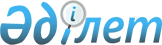 О признании утратившими силу некоторых постановлений акимата Павлодарского районаПостановление акимата Павлодарского района Павлодарской области от 5 июля 2019 года № 209/7. Зарегистрировано Департаментом юстиции Павлодарской области 9 июля 2019 года № 6470
      В соответствии с пунктом 2 статьи 31 Закона Республики Казахстан от 23 января 2001 года "О местном государственном управлении и самоуправлении в Республике Казахстан", подпунктом 4) пункта 2 статьи 46 Закона Республики Казахстан от 6 апреля 2016 года "О правовых актах", акимат Павлодарского района ПОСТАНОВЛЯЕТ:
      1. Признать утратившим силу постановление акимата Павлодарского района от 24 февраля 2016 года № 58/2 "Об определении для заказчиков единого организатора государственных закупок и определении бюджетных программ и товаров, работ, услуг, по которым организация и проведение государственных закупок выполняются единым организатором государственных закупок" (зарегистрированное в Реестре государственной регистрации нормативных правовых актов за № 4984, опубликованное 17 марта 2016 года в газетах "Заман тынысы" и "Нива").
      2. Признать утратившим силу постановление акимата Павлодарского района от 6 января 2017 года № 5/1 "О внесении дополнения и изменения в постановление акимата Павлодарского района от 24 февраля 2016 года № 58/2 "Об определении для заказчиков единого организатора государственных закупок и определении бюджетных программ и товаров, работ, услуг, по которым организация и проведение государственных закупок выполняются единым организатором государственных закупок" (зарегистрированное в Реестре государственной регистрации нормативных правовых актов за № 5372, опубликованное 16 февраля 2017 года в газетах "Заман тынысы" и "Нива").
      3. Контроль за исполнением настоящего постановления возложить
на заместителя акима района Сейтказину Г. К.
      4. Настоящее постановление вводится в действие со дня его первого официального опубликования.
					© 2012. РГП на ПХВ «Институт законодательства и правовой информации Республики Казахстан» Министерства юстиции Республики Казахстан
				
      Аким района

Ж. Шугаев
